Instituto Padre Juan Muzio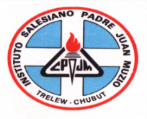 Actividad Domiciliaria Nº 2METODOLOGIA DE LA INVESTIGACION DE LAS CIENCIAS SOCIALESCurso: 5º Humanidades									 Prof: Walter Ojeda	Viernes 27 de Marzo de 2020Modalidad: individual - escrito Objetivos:General: Realizar una mirada general sobre la historia de la ciencia.Secundarios:Ejercitar la lectura compresiva.Analizar material audiovisual con perspectiva crítica.Promover la definición de conceptos.Emplear el uso de herramientas de estudio.Siguiendo con el proceso de proponer actividades domiciliarias de sencilla resolución, en esta ocasión se buscará adentrarse en dos conceptos fundamentales para poder comprender el largo desarrollo del conocimiento científico: conocimiento mitológico (mito) y conocimiento científico. Para ello, los invito a seguir el siguiente recorrido.Propuesta de Trabajo:Leer los las páginas 9 y 10 del libro “Proyectos y Metodología de la Investigación”.https://abcproyecto.files.wordpress.com/2013/06/lorenzo-y-zangaro-2002-proyectos-y-metodologia-de-la-investigacion.pdfEsta lectura servirá para adentrarnos en el mundo del conocimiento científico y sus orígenesObservar con mucha atención los siguientes videosa) “Breve historia de la ciencia”.https://www.youtube.com/watch?v=cxevy248bkQAl ser un material muy rico en contenido y muy dinámico a la vez, les propongo verlo varias veces (si es necesario), pausarlo y verlo de nuevo en las partes que no se entiendan bien, y hasta pueden tomar apuntes en sus carpetas de la materia.Nota: de este video se recomienda prestar intensa atención hasta el minuto 06:10 (aproximadamente) para no adelantarnos en tema y evitar sobrecargar la capacidad de entendimiento.b) “Breve historia del conocimiento”https://www.youtube.com/watch?v=8HXHu6ZD_VANota: en este caso, se deberá prestar mayor atención hasta el minuto 02:13 (que es hasta donde llegaremos en la actividad de hoy). De igual manera, sirve mucho mirar todo el material y poder comprenderlo en su real magnitud.Buscar y trascribir la mejor definición que encuentres sobre “Conocimiento mitológico o saber mitológico” y de “Conocimiento científico”. Pensar y escribir un ejemplo personal (propio) de cada tipo de conocimiento, enfocado en la actualidad, en el presente cotidiano.Recursos:https://abcproyecto.files.wordpress.com/2013/06/lorenzo-y-zangaro-2002-proyectos-y-metodologia-de-la-investigacion.pdfhttps://www.youtube.com/watch?v=cxevy248bkQ https://www.youtube.com/watch?v=8HXHu6ZD_VA Fecha final de envío de la actividad:Correo del docente: ojedaheber@gmail.com